平成28年度　潜在助産師再就業支援セミナー（平成29年2月13日～16日）報告平成27年度より当会に委託されている県の事業「医療従事者確保対策事業」。今年度は定員を超す11名の参加希望があり、大変活気のある4日間のプログラムになりました。参加者は20代～60代で、県内各地より集まりました。セミナープログラム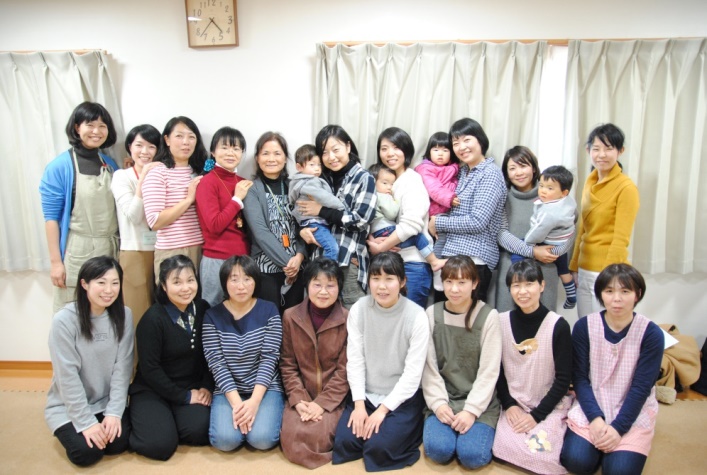 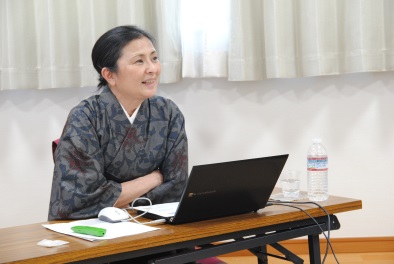 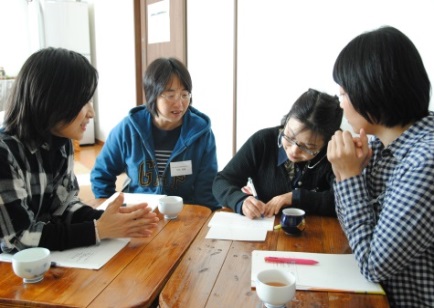 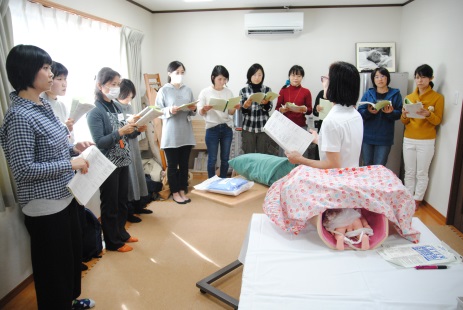 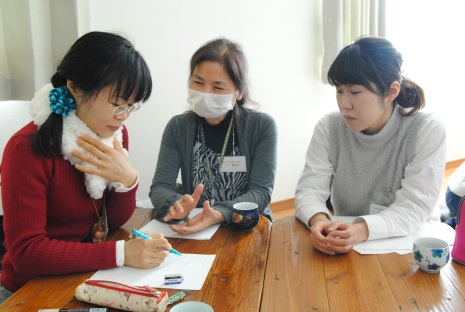 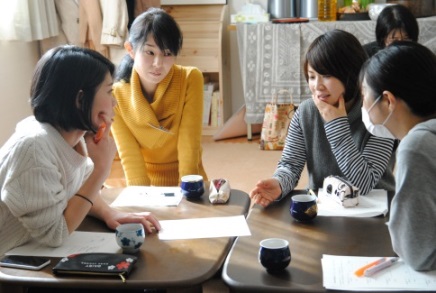 （受講生のアンケートより）・4日間、とても濃い内容で、しっかり勉強ができたのと、助産師として働くことに対し視点が拡がりました。・私の助産師力をもう一度試したいと、とても思いました。・分娩にはもう、つかなくてもいいかな、忘れているし…と思っていましたが、技術の講義を受け、もう一度お産についてみたいと思いました。・助産師の仕事は、改めて、深いし、熱い想いを持った方々の集まりだと感じました。・子ども連れで参加できたことは、とてもありがたかったです。・鹿児島のお母さんたちに「楽しんで育児を」を届けられるように、一歩踏み出す勇気がもらえました。セミナー目的の達成度各講義の満足度開催日時間時間内容担当（講師）2月13日（月）9:30～9:4515分うけつけ・オリエンテーション鹿児島県助産師会2月13日（月）9:45～10:0015分開会、自己紹介鹿児島県助産師会2月13日（月）10:00～10:1515分助産師が求められている背景鹿児島県保健医療福祉課看護係　永野富美子係長2月13日（月）10:15～10:4530分助産師の就業場所とその専門性、助産倫理鹿児島県助産師会前会長　下敷領須美子2月13日（月）10:55～11:5560分産後のメンタルヘルス鹿児島県助産師会前会長　下敷領須美子2月13日（月）12:55～13:4045分「産後ケア」の動向と助産師の役割鹿児島中央助産院院長　北村愛2月13日（月）13:40～14:2545分産後の母子訪問の重要性とケアのポイント鹿児島県助産師会助産師　米山晃代2月13日（月）14:35～16:35120分かわるお産・かわらないお産【公開講座】＆きくちさかえ写真展きくちさかえ2月14日（火）9:30～10:1545分妊娠期のケアのポイント鹿児島中央助産院助産師　稲葉まり2月14日（火）10:15～10:4530分分娩期のケアのポイント鹿児島中央助産院院長　北村愛2月14日（火）10:55～11:4045分母乳育児支援のポイントとさまざまな考え方鹿児島中央助産院院長　北村愛2月14日（火）13:00～14:3090分保健センター事業見学（母子手帳交付）2月14日（火）14:55～16:2590分新生児・乳児のアセスメントとケア	【公開】鹿児島大学大学院医歯学総合研究科離島へき地医療人育成センター准教授　根路銘安仁2月15日（水）9：30～10：3060分地域の母子保健施策と資源、連携鹿児島県子ども福祉課澁谷眞由美技術補佐2月15日（水）10：35～11：2550分地域母子保健活動の実際鹿児島県助産師会助産師　久永房子2月15日（水）13：10～14：1060分産科医療に関する最新トピックス鹿児島市立病院産婦人科部長　上塘正人医師2月15日（水）14：20～16：10110分ハイリスク妊娠・分娩・新生児のケア鹿児島市立病院助産師　松尾澄佳・原囿舞・　鮎川由紀子2月16日（木）9:30～10:1545分産褥期の母子ケアのポイント鹿児島県助産師会助産師　藤田優子・佐久間麻里2月16日（木）10:25～11:5590分助産技術演習（分娩介助・超音波診断装置）鹿児島医療福祉専門学校副学校長　濱川光代鹿児島中央助産院　　　　　院長　北村愛2月16日（木）12:55～13:5560分性教育出前講座鹿児島県助産師会助産師　玉利恵美2月16日（木）14:05～14:5045分就労相談（１）鹿児島県ナースセンター(看護協会)所長　窪田美行2月16日（木）14:50～15:5060分就労相談（２）鹿児島県助産師会2月16日（木）15:50～16:0010分まとめ・閉会鹿児島県助産師会会長　森律子